Professor Orhan Icoz, Lecturer  .. / .. / 2018 								             Signature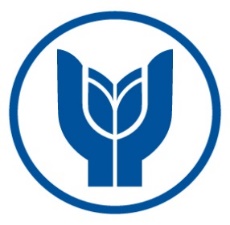 YAŞAR UNIVERSITYSchool of Applied Sciences Department of Tourism GuidanceTGUI 3303 Tourism and Leisure Market Research CourseStudent Evaluation and Grading FormYAŞAR UNIVERSITYSchool of Applied Sciences Department of Tourism GuidanceTGUI 3303 Tourism and Leisure Market Research CourseStudent Evaluation and Grading FormYAŞAR UNIVERSITYSchool of Applied Sciences Department of Tourism GuidanceTGUI 3303 Tourism and Leisure Market Research CourseStudent Evaluation and Grading FormYAŞAR UNIVERSITYSchool of Applied Sciences Department of Tourism GuidanceTGUI 3303 Tourism and Leisure Market Research CourseStudent Evaluation and Grading FormYAŞAR UNIVERSITYSchool of Applied Sciences Department of Tourism GuidanceTGUI 3303 Tourism and Leisure Market Research CourseStudent Evaluation and Grading FormTERM PROJECT/PAPER ASSESSMENT SHEET (For Final Exam)TERM PROJECT/PAPER ASSESSMENT SHEET (For Final Exam)TERM PROJECT/PAPER ASSESSMENT SHEET (For Final Exam)TERM PROJECT/PAPER ASSESSMENT SHEET (For Final Exam)TERM PROJECT/PAPER ASSESSMENT SHEET (For Final Exam)Student Name & NumberProject / Paper TitleProject / Paper TypeAdvisor NameProfessor Orhan IcozProfessor Orhan IcozProfessor Orhan IcozProfessor Orhan IcozDuration of the Project/PaperASSESSMENT FOR PROJECT / RESEARCH REPORTASSESSMENT FOR PROJECT / RESEARCH REPORTASSESSMENT FOR PROJECT / RESEARCH REPORTASSESSMENT FOR PROJECT / RESEARCH REPORTASSESSMENT FOR PROJECT / RESEARCH REPORTWorkWorkWeightScoreScore as %Group / Individual PresentationGroup / Individual Presentation20 %Submitted Research Report Submitted Research Report 30 %First Draft EvaluationFirst Draft Evaluation10 %Final EvaluationFinal Evaluation40 %TOTALTOTAL100%FINAL GRADE WITH MID-TERM (40 % MT + 60 % FN)FINAL GRADE AS LETTER 